Физика 10 класс. Урок 1/2, 2/2 (20-25 апреля 2020г.)Тема: Электродвижущая сила. Закон Ома для полной цепи.Видео –уроки (посмотри уроки, пройди по ссылке или скопируй их в поисковую строку браузера)https://youtu.be/HxHeDC1mzMY - Электродвижущая сила. Закон Ома для полной цепи.https://youtu.be/8GvuGCE9JQI -ЭДСПрочитай §109 -110– ответь на вопросы после § устно.Задание на оценку в журнал (обязательно):ЧАСТЬ 1.Оценка  за эту часть формируется следующим образом:НА «3» - верно выполнить  А), В),Г)НА «4» - верно выполнить А),Б),В),Г)НА «5» -верно выполнить А),Б),В),Г),Д)А) Объясни процессы происходящие на рисунке.Б) Заполни таблицу.В) Запиши характеристики новой физ. величиныГ) Запиши вывод закона Ома для замкнутой эл.цепи.Д) Запиши правила определения полного сопротивления и общей ЭДС для данной электрической цепи.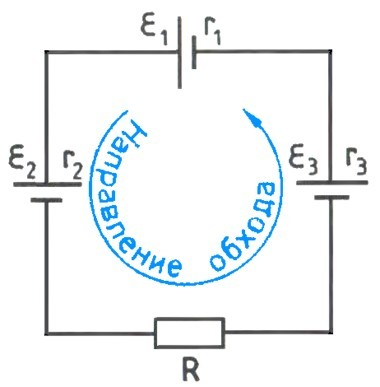 ЧАСТЬ 2.УПР. 19 (6-10) – количество верно решенных задач определит оценку.Домашнее задания высылаем на  почту        distant06042020@bk.ru с указанием ФИО учащегося (отправителя) ИЛИ личным сообщением во ВКонтакте https://vk.com/id505066251 с указанием ФИО учащегося (отправителя),  что позволит Вам получить оценку в журнал.Важно!!!Старайтесь соблюдать своевременность выполнения заданий, например:Задания с текущего урока могут быть высланы не позднее получения Вами заданий со следующего по расписанию урока.  Физическая величина ОбозначениеЕдиница измерения в СИОпределение,Физический смысл Прибор Формулы с характеристикой величин входящих в них ЭДС – электродвижущая сила